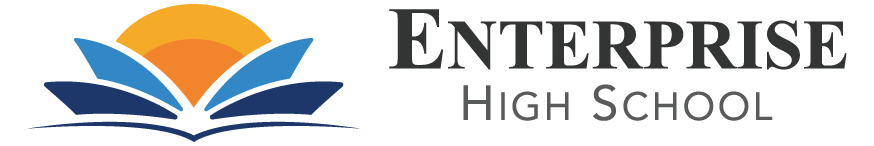         www.enterprisehs.orgLegal Public NoticeSchool Board Notice is hereby given that on MONDAY, FEBRUARY 8, 2021 at 5:15Enterprise High School will hold a Public Board Meeting NOTICE OF SPECIAL GOVERNING BOARD MEETING FOR PINELLAS EDUCATION ORGANIZATION, INC., D/B/A ENTERPRISE HIGH SCHOOL on FEBRUARY 8th, 2021.  The subject of the call is the February 8th EHS Board Agenda.  The purpose of this meeting is to consider various administrative matters, finance committee matters and address any general business that may properly come before the Board of Directors.EHS BOARD MEETINGMon, Feb 8, 2021 5:15 PM - 7:15 PM (EST)You can  dial in using your phone.(For supported devices, tap a one-touch number below to join instantly.)United States: +1 (224) 501-3412- One-touch: tel:+12245013412,,700448357#Access Code: 700-448-357

PLEASE DIAL IN USING PHONE NUMBER AND ACCESS CODE ABOVE.
FOR MORE INFORMATION ABOUT THIS MEETING OR TO PROVIDE INFORMATION TO BE CONSIDERED AT THIS MEETING, PLEASE CONTACT Donna Hulbert at donna.hulbert@enterprisehs.org  .  THE MEETING WILL INCLUDE DISCUSSION REGARDING MATTERS PERTAINING TO ENTERPRISE HIGH SCHOOL.